プレート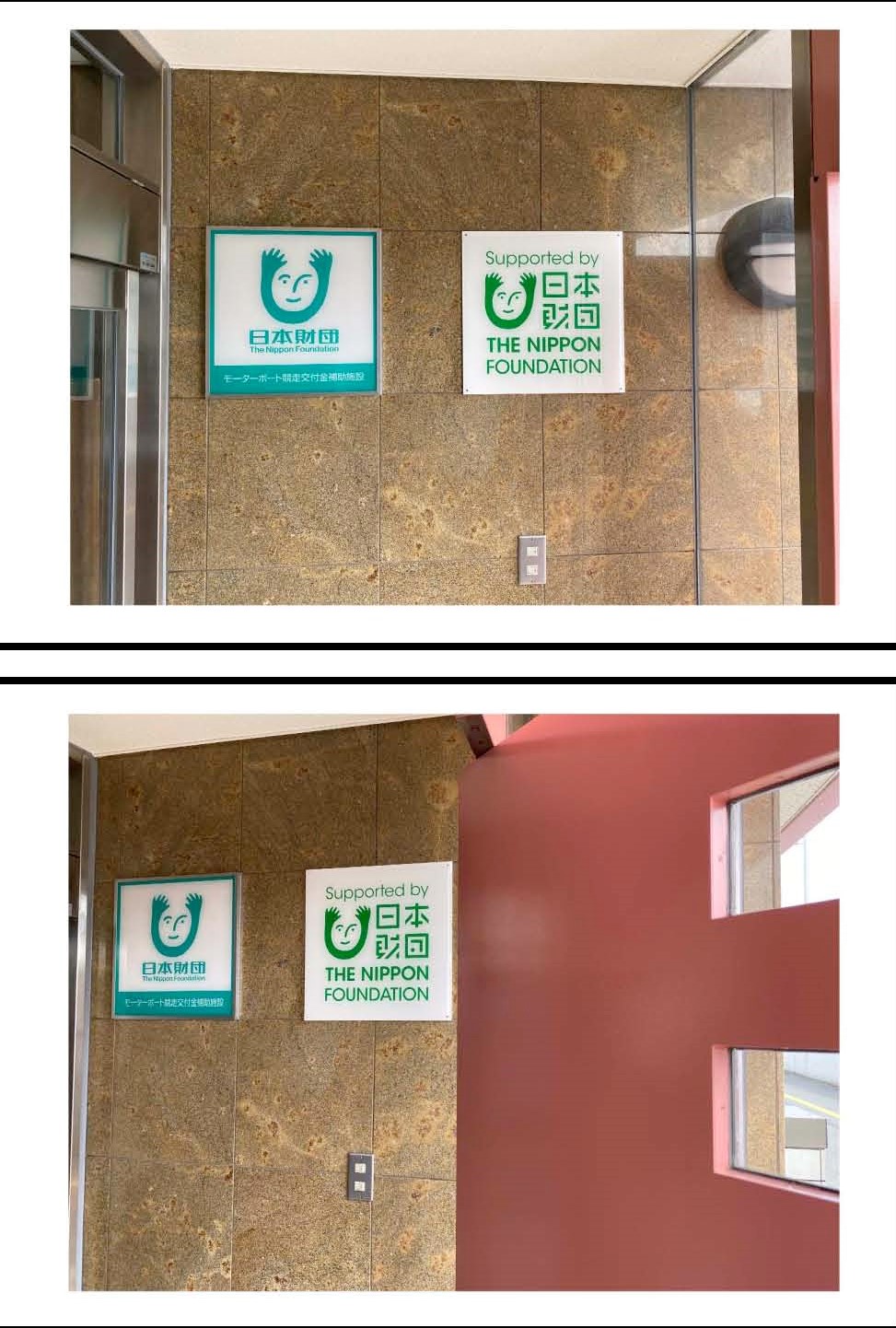 